Kurtwitz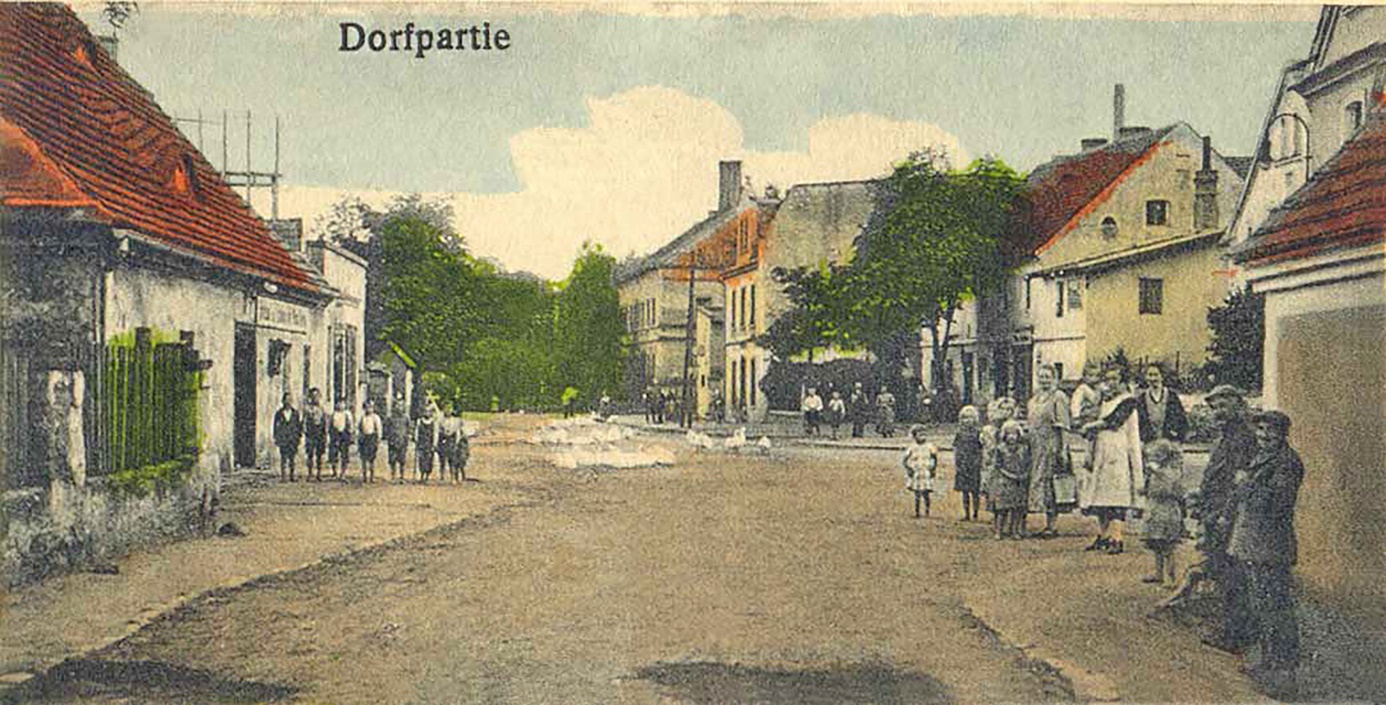 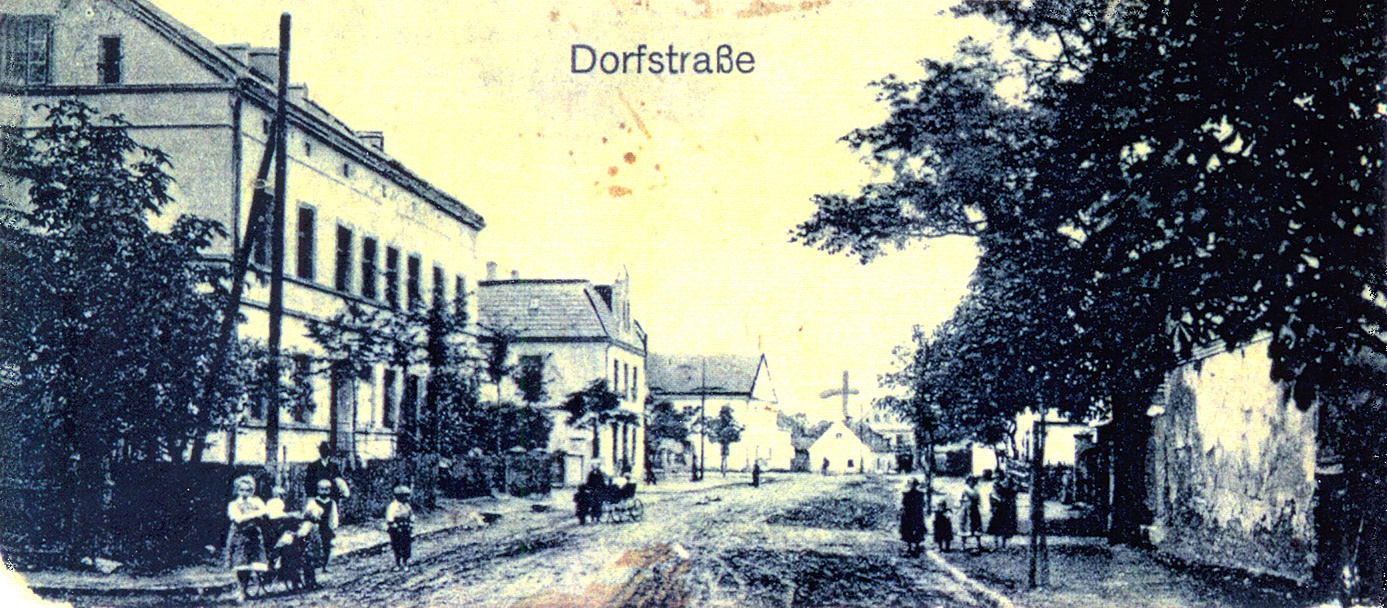 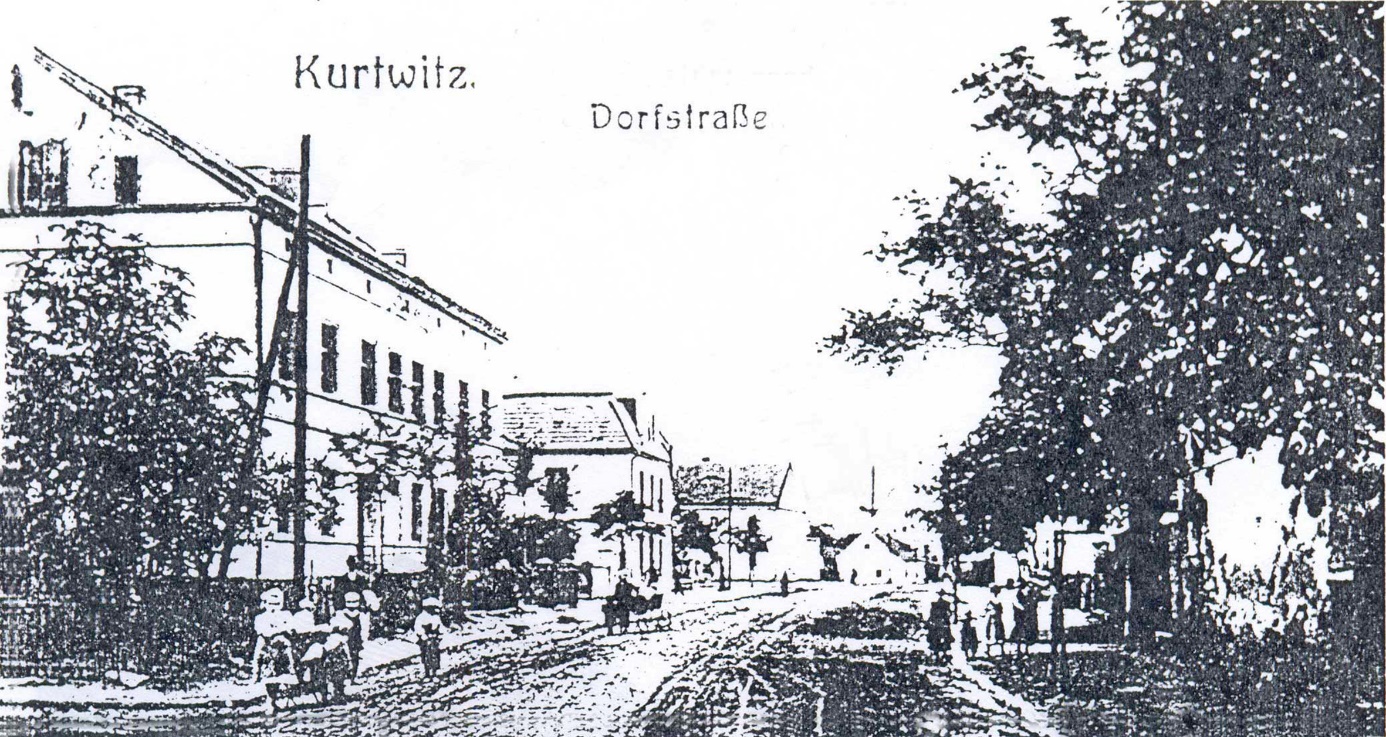 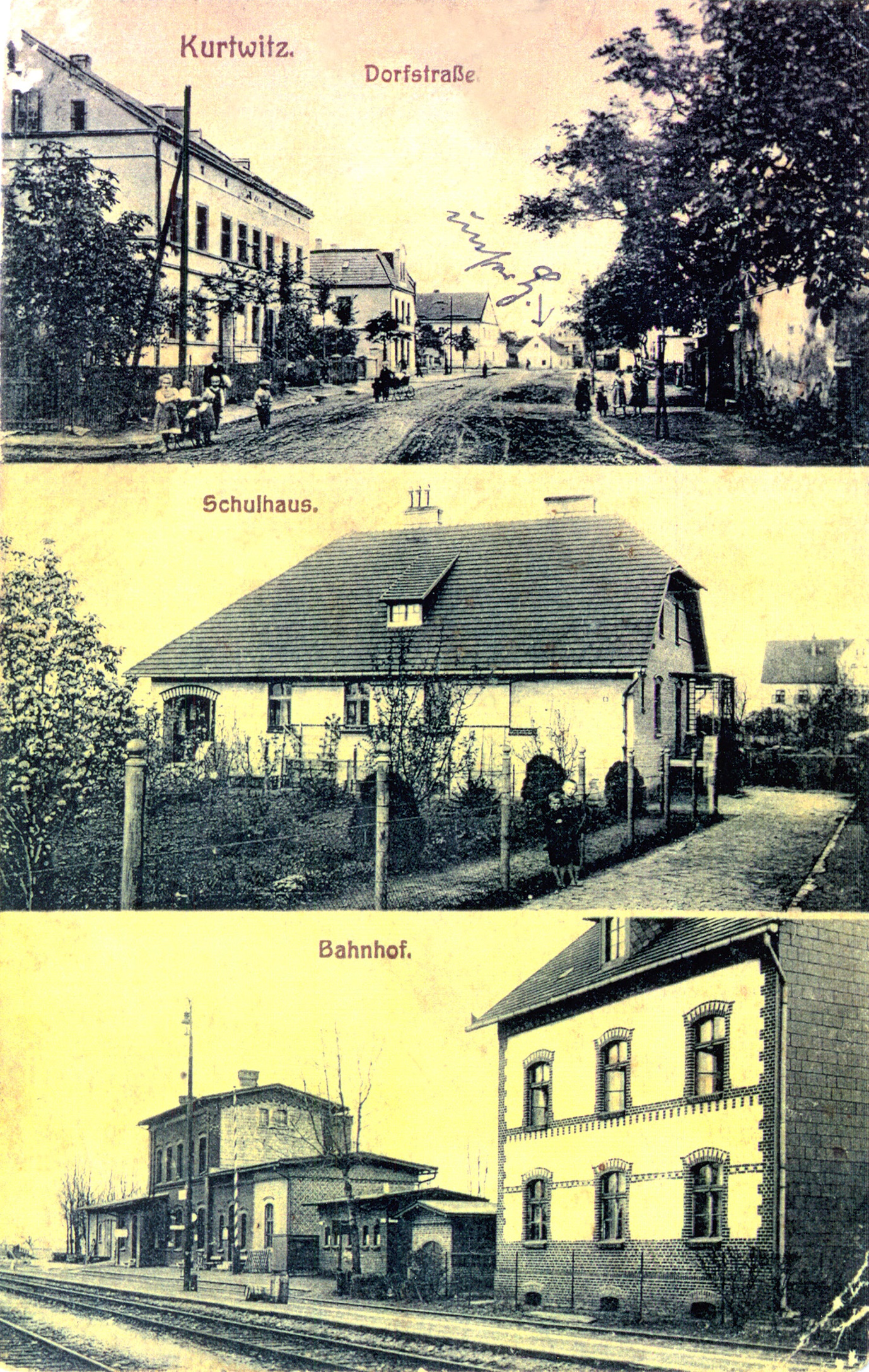 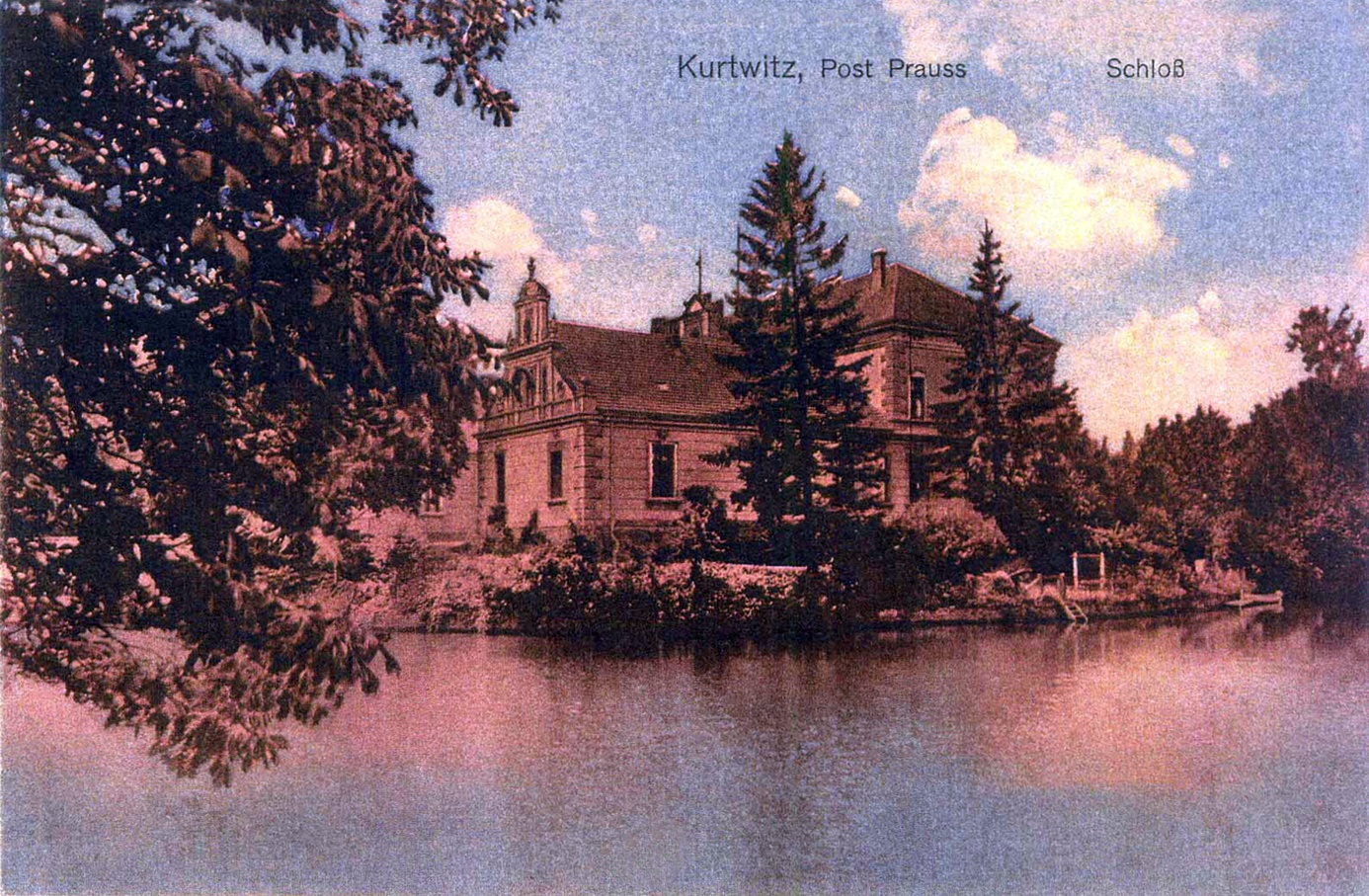 Schloß, verschickt 1916 als Feldpost
Schloß mit Park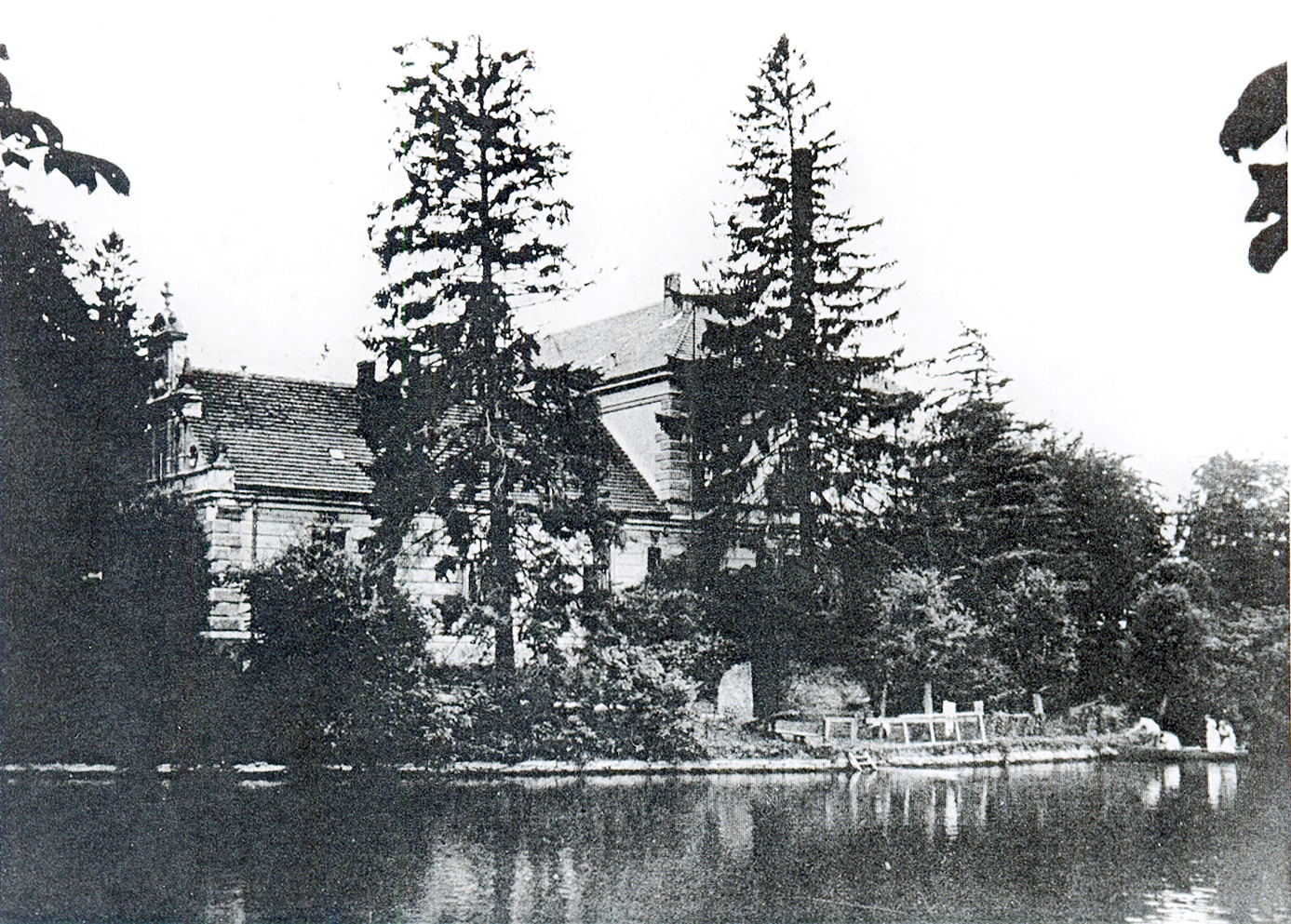 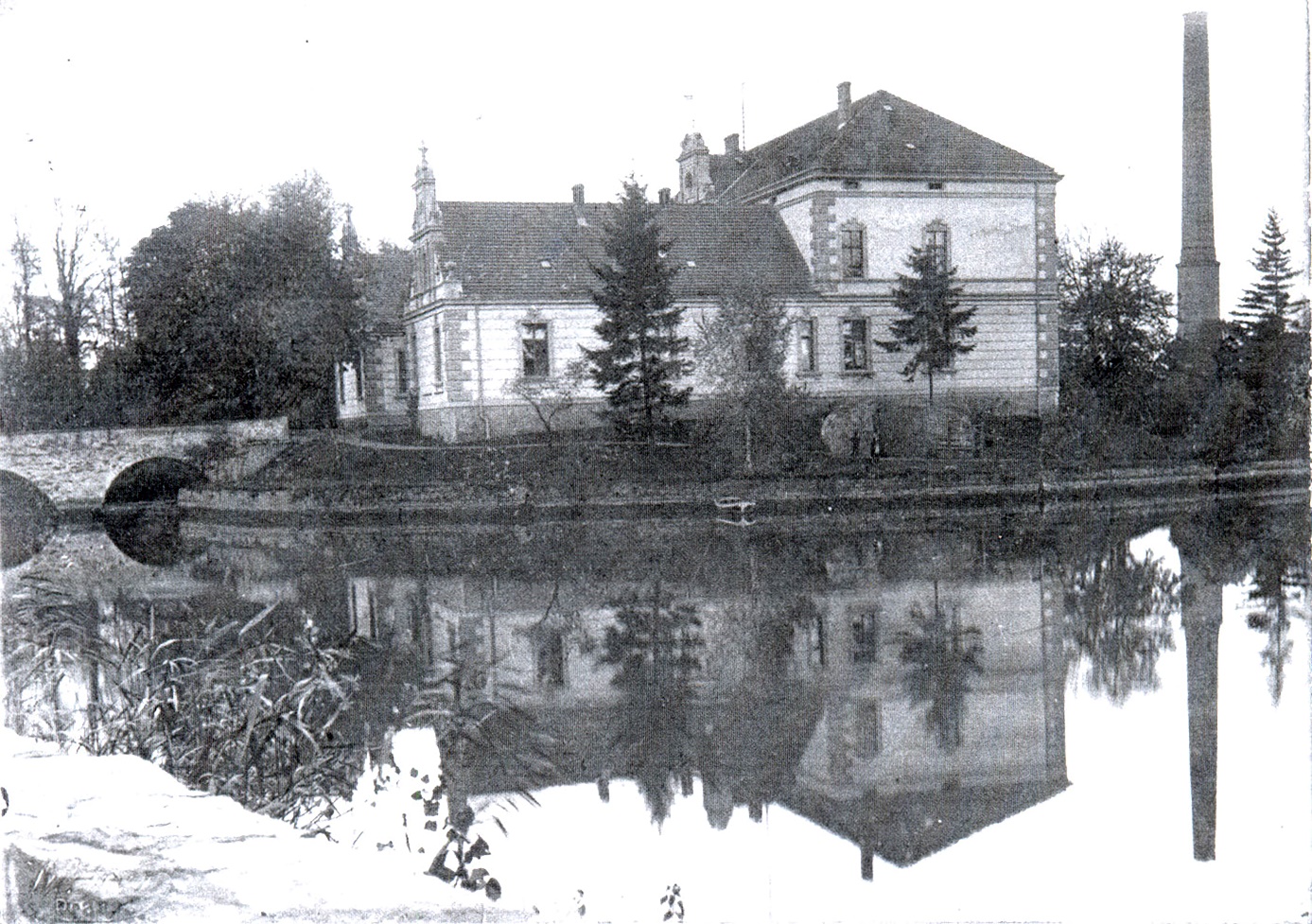 Schloß am See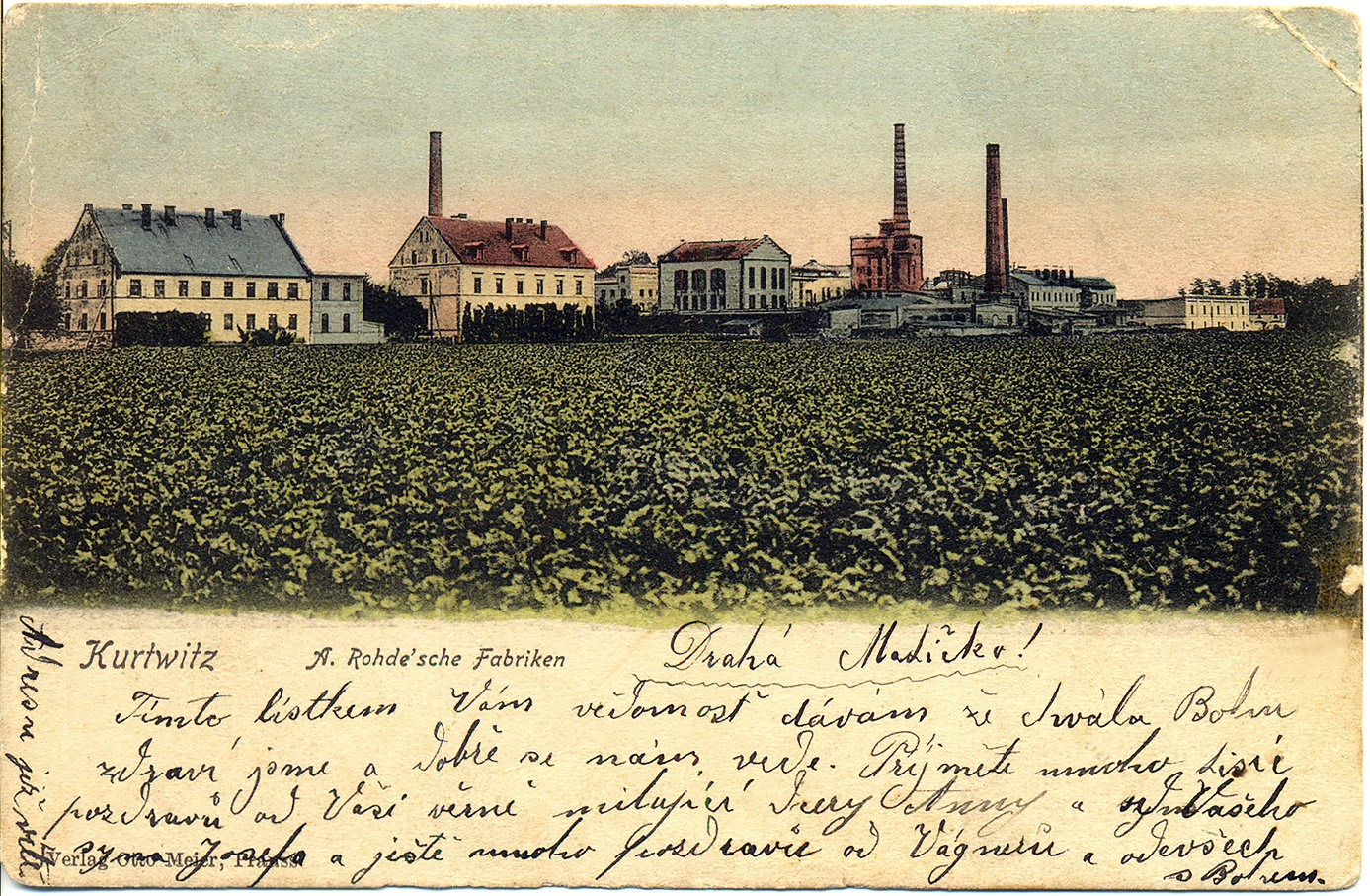 Rohde`sche Fabriken 1908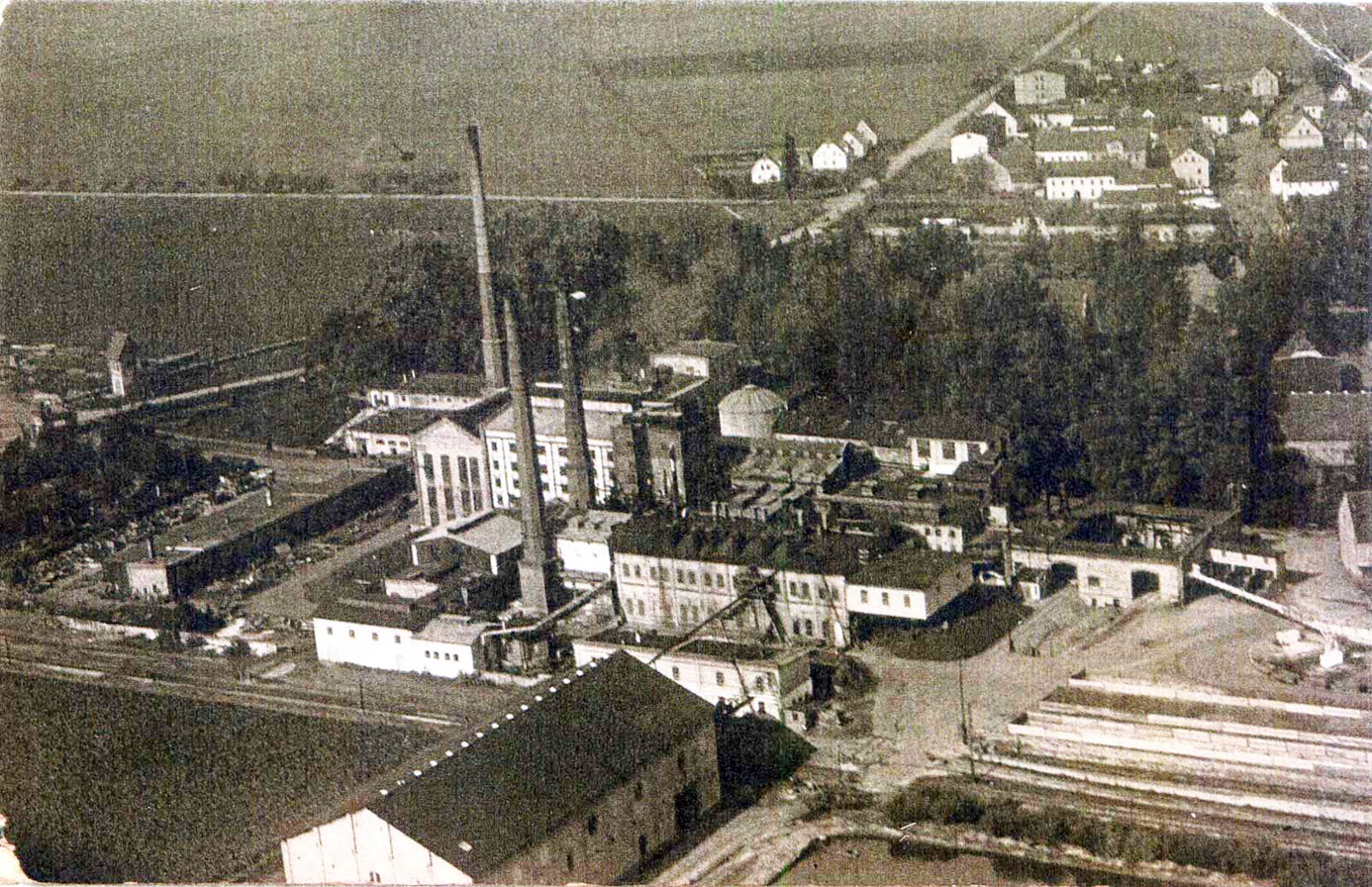 Zuckerfabrik, ca. 1932	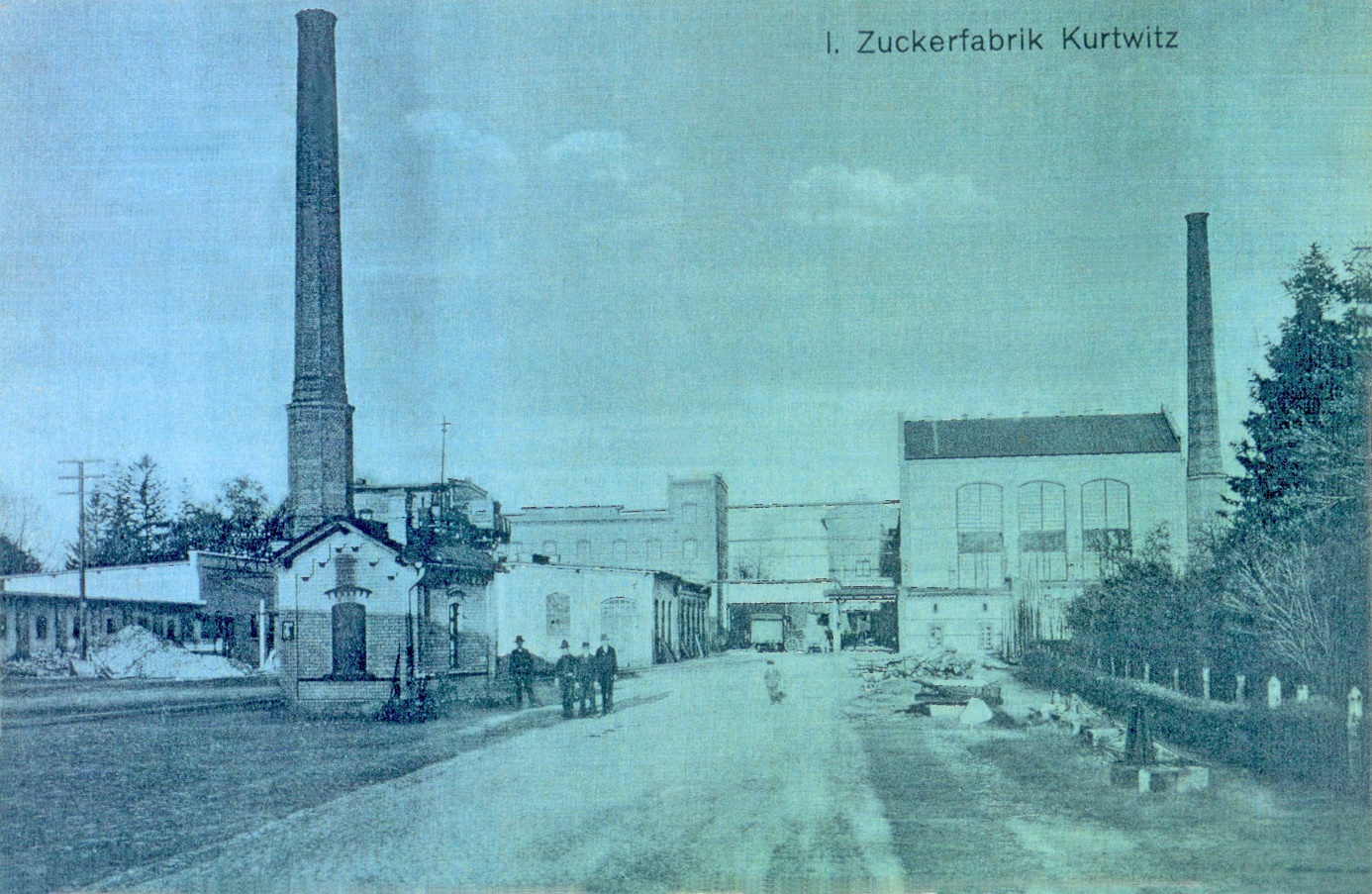 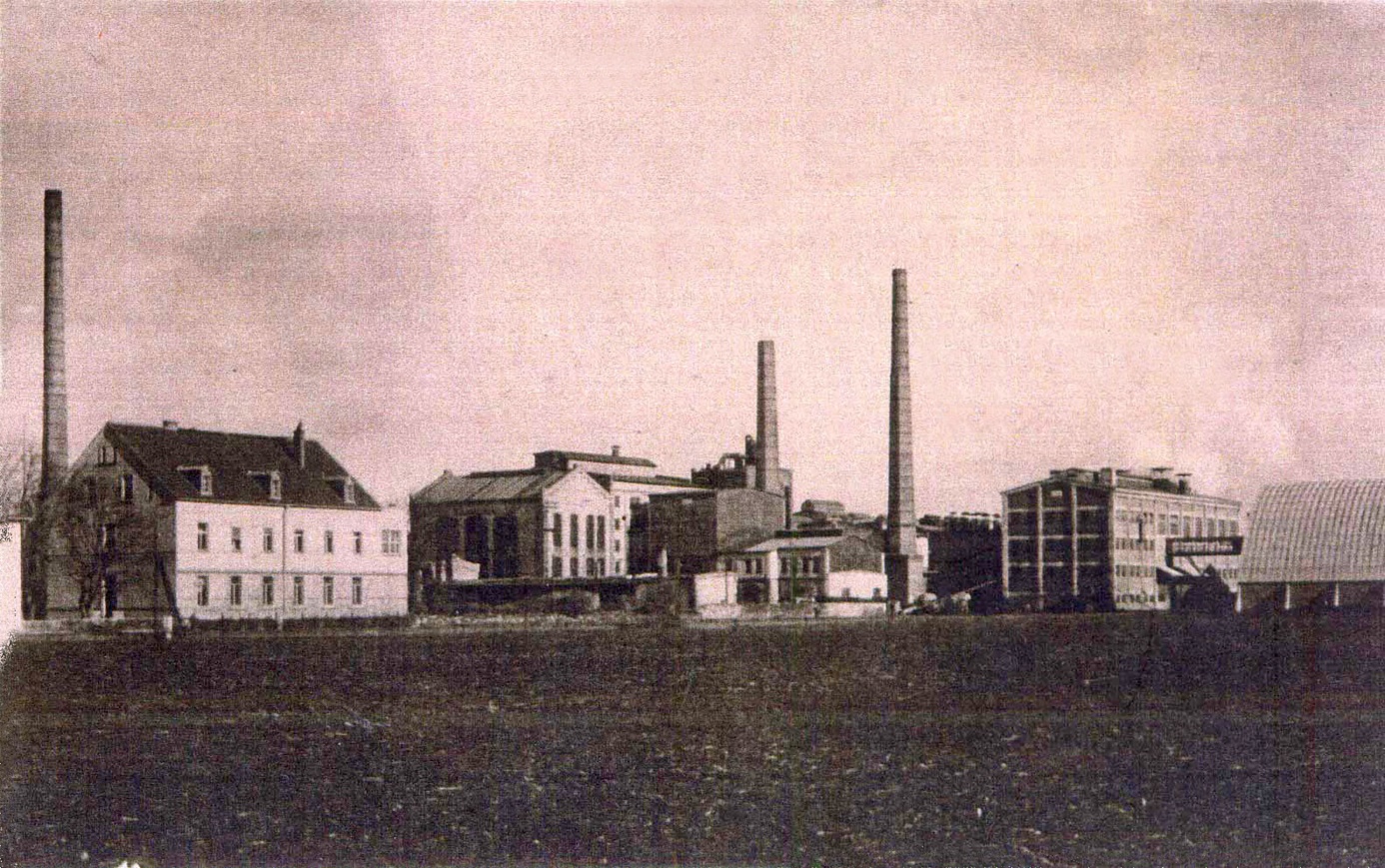 Zuckerfabrik, aufgenommen von der Straße Kurtwitz – Prauß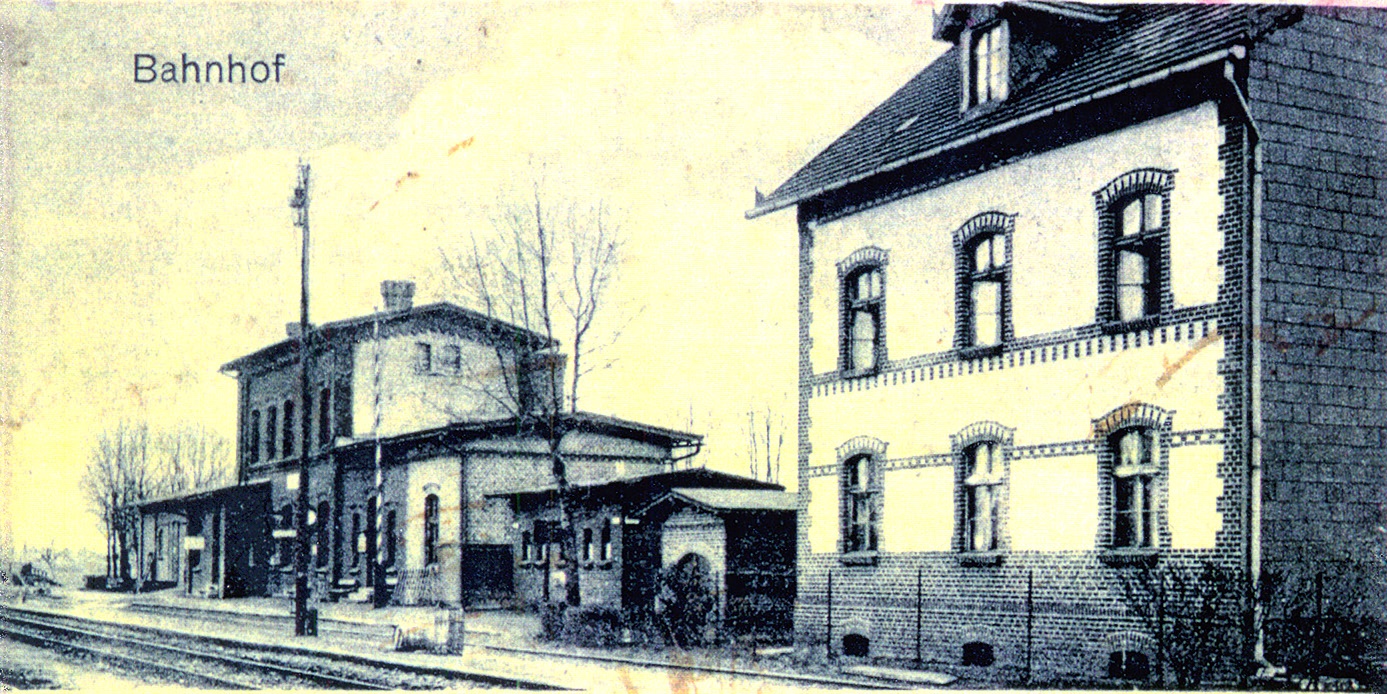 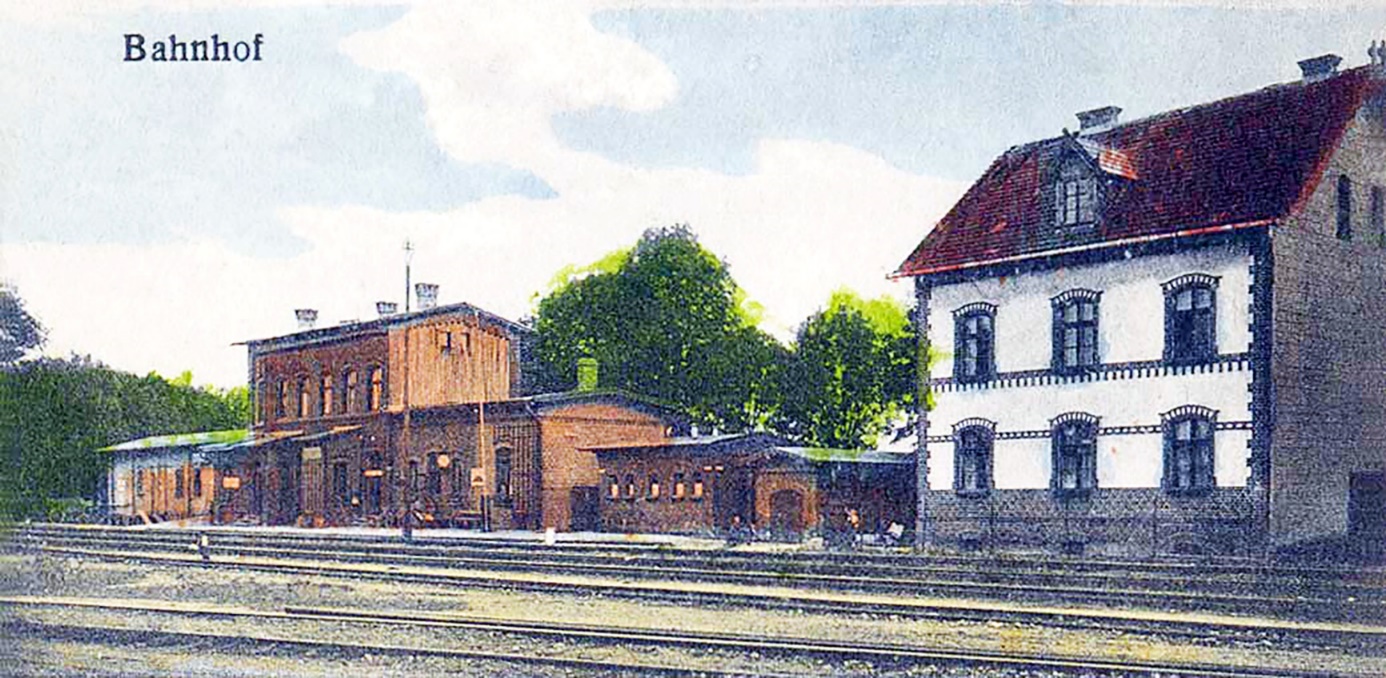 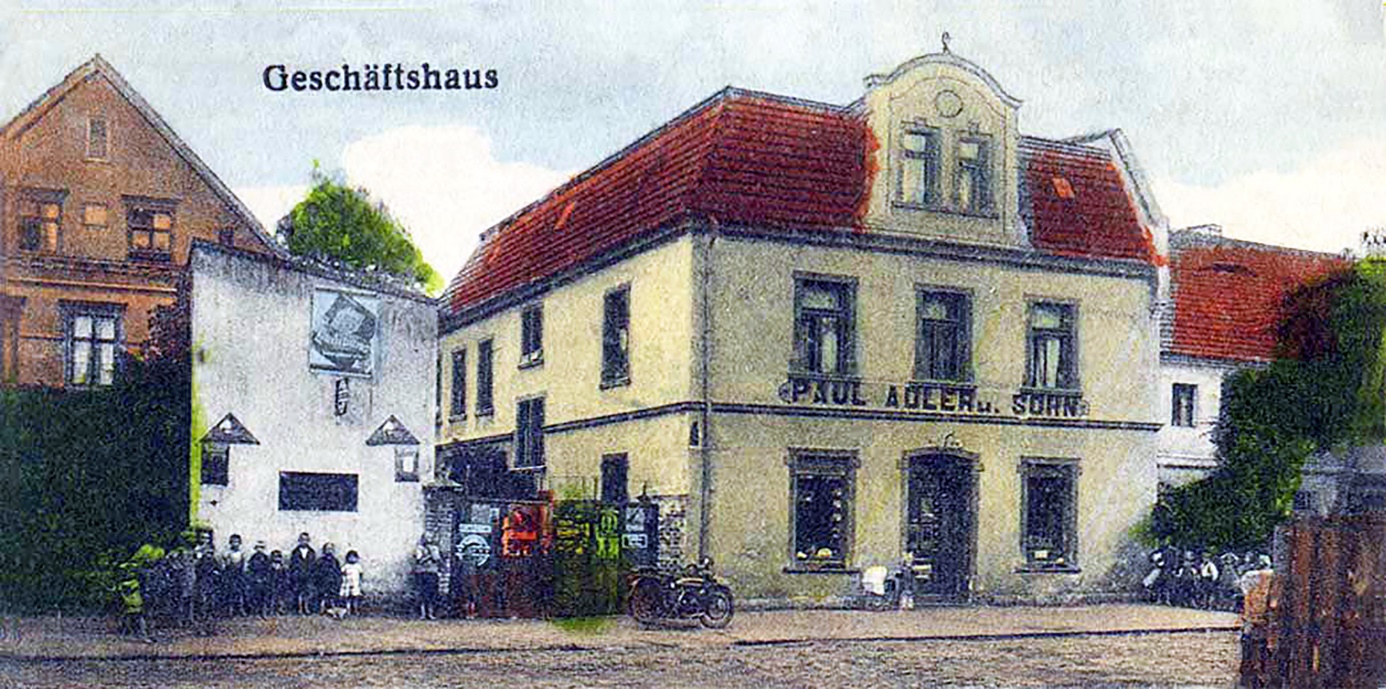 